Комиссия по экономическим вопросамПавлова Людмила Николаевна, 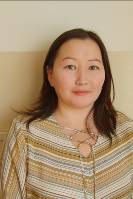 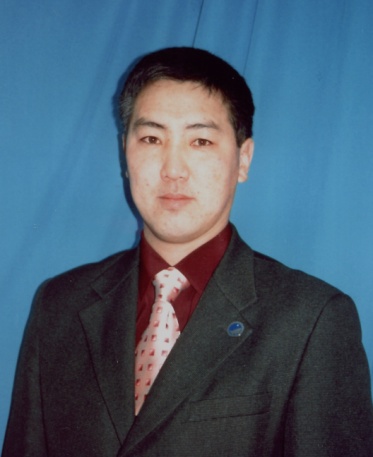 Новгородов Александр ВалерьевичВопросы о заработной платеПоложение о премированииУчебная нагрузкаНадтарифный фондВыплаты, доплатыКоллективный договорСовместно с администрацией рассматривает вопросы тарификацииСовместно с администрацией рассматривает вопросы по аттестацииОбратить внимание на запись в трудовой книжке Комиссия финансово-социальнаяСофронова Александра Ивановна, 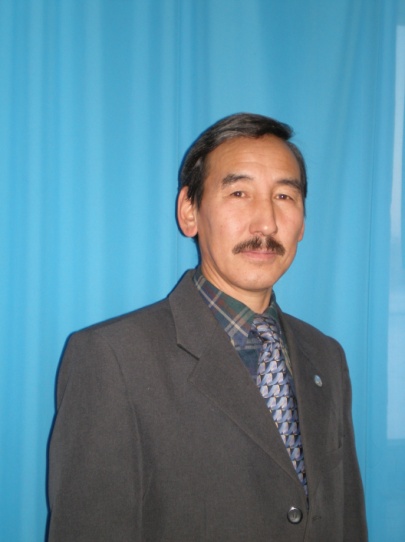 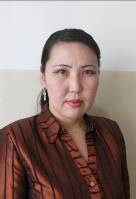 Сокольников Владимир Дмитриевич Обследует нуждающихся в жилой площади, совместно с администрацией устанавливает очередность на получение квартир через Комитет по образованию, путем реорганизации общежитийСледит за выполнением местными органами о льготах и преимуществах учителей в сельской местности по обеспечению их жильем, топливом и др. коммунальными и бытовыми услугамиКомиссия оздоровительно-спортивнаяСтручков Дмитрий Егорович,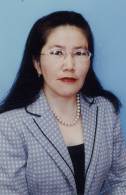 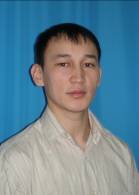  Попова Аэлита Михайловна1. Рассмотрение вопросов оздоровления и улучшения физкультурной работы среди членов Профсоюза на заседании профкома2. Оказание содействия членам Профсоюза в получении путевок на отдых и санаторное лечение3. Формирование списков нуждающихся в санаторном лечении4.  Информирование администрации школы и социальных служб о нуждающихся в санаторном лечении 5.  Содействие в создании в школе условий для психологической разгрузки учителей6.  Организация «дней здоровья» и других оздоровительных мероприятий в школе7. Участие в проведении физкультурных праздников, спортивных соревнований, спартакиад и др.Комиссия культурно-массоваяЯдреева Людмила Николаевна, 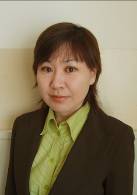 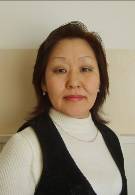 Сидорова Мария Прокопьевна1.  Рассмотрение вопросов досуга и развития культурно-массовой  работы на заседании профкома2. Оказание содействия администрации в организации поездок выходного дня и других  досуговых  мероприятий3. Организация посещений музеев, театров4. Оказание содействия в организации туристических поездок и др.5. Содействие членам Профсоюза в развитии художественного творчества, участии в художественной самодеятельности6. Организация новогоднего поздравления детей членов Профсоюза7. Участие в смотрах художественной самодеятельности8. Участие совместно с администрацией в организации и проведении в коллективе профессиональных и других праздников и др.Комиссия контрольно-ревизионная:      Кириллина Светлана Васильевна, 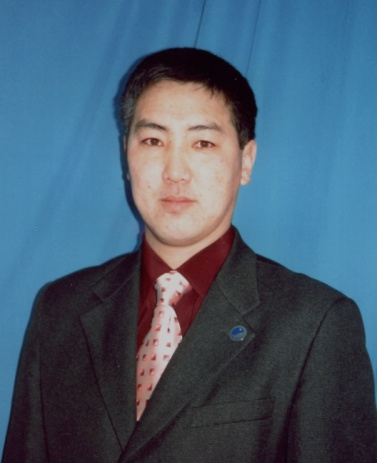 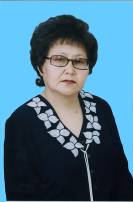 Новгородов Александр ВалерьевичРевизионная комиссия избирается тайным голосованием или открытым голосованием на срок полномочий профкома. Избирает председателя и секретаря.Ревизионная комиссия проводит документальную проверку правильности ведения документов профкома, финансовых отчетов. (примерный акт прилагается). Подотчет по  профсоюзному собранию.1. Изучение и рассмотрение на заседаниях профсоюзного комитета вопросов соблюдения трудового законодательства2. Анализ приказов по вопросам приема и увольнения, подготовка информации3. Регулярная проверка правильности заполнения трудовых книжек4. Разъяснение норм ТК РФ среди членов Профсоюза5. Организация работы постоянно действующих семинаров, кружков правовых знаний6. Регулярный анализ соблюдения норм трудового законодательства в школе7.Информирование (по необходимости) выборных органов вышестоящих организаций Профсоюза о состоянии соблюдения трудового законодательства в школе и др.Комиссия по охране труда: 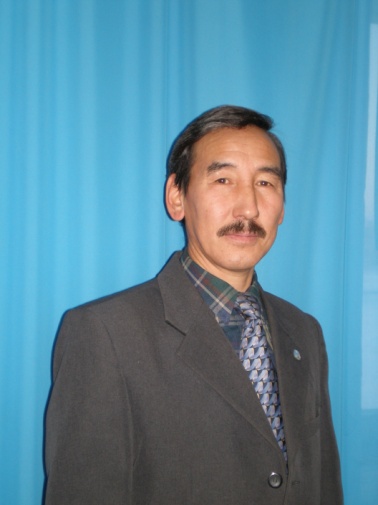 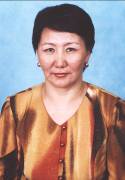 Ядрихинская Варвара Климовна, Сокольников Владимир Дмитриевич1. Подготовка вопросов по охране труда для обсуждения на заседании профкома;2. Создание совместной комиссии по охране труда в школе;3. Подбор актива, утверждение и организация работы уполномоченных по охране труда;4. Проведение обследований рабочих мест на предмет соответствия их нормам охраны труда;5. Подготовка и направление писем (предписаний) и предложений по устранению нарушений норм охраны труда;6. Участие в аттестации рабочих мест;7. Проверка режима труда и отдыха членов Профсоюза;8. Информирование членов Профсоюза об условиях и охране труда на рабочих местах;9. Участие в работе по обеспечению требований охраны труда в школе;10. Участие в расследовании несчастных случаев на производстве;11.  Проверка выполнения соглашений и планов по улучшению условий труда в школе;12. Участие в контроле за соблюдением в школе норм и правил охраны труда;13. Участие в мероприятиях по охране труда и др.